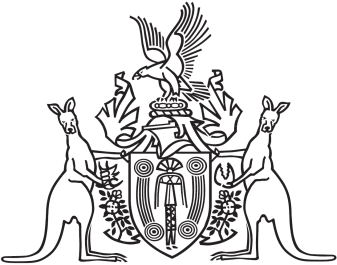 Northern Territory of AustraliaGovernment GazetteISSN-0157-833XNo. S70	11 October 2017Northern Territory of AustraliaProfessional Standards ActNotification
The Institute of Public Accountants Professional Standards SchemeI, Natasha Kate Fyles, Attorney-General and Minister for Justice, under section 13(1) of the Professional Standards Act and with reference to section 14(1)(b) of the Act, give notice that:(a)	a scheme entitled "The Institute of Public Accountants Professional Standards Scheme" has been approved by the Professional Standards Council established by section 39 of the Professional Standards Act 1994 (NSW); and(b)	the scheme commences 2 months after the date on which this notice is published in the Gazette; and(c)	copies of the scheme are available from the Council at Level 2 St James Centre, 111 Elizabeth Street, Sydney NSW 2000 and the Council’s website at www.psc.gov.au.Dated 9 October 2017N. K. FylesAttorney-General and Minister for Justice